Temat: Szkolna Majówka: Dzień Polonii i symbole narodowe.Grupa wiekowa: uczniowie w wieku 10-15 lat. Szkoła sobotnio-niedzielna przy Towarzystwie Kultury Polskiej im.Tadeusza Kościuszki.Czas trwania: 2x45 min.Cele: uczeń rozszerza wiedzę o symbolach narodowych Polski, aktywnie pracuje w grupie nad tekstem życzeń z okazji Dnia Polonii, estetycznie wykonuje kartki dla polskich towarzystw na całym świecie, rozwija umiejętność wypowiedzenia się na temat swojej narodowości i znaczenia symboli narodowych.Metody: twórcza praca w zespole, pogadanka, obserwacja, wnioskowanie.Forma pracy: zbiorowa, indywidualna.Środki dydaktyczne: karty pracy, mapa Polski (kontury), flaga, godło, tekst hymnu, gra planszowa, kolorowanki.Przebieg lekcji(część 1)Przywitanie dzieci. Krótka rozmowa o wydarzeniach za ostatni tydzień.Asocjogram ze słowem symbol:(znak, pierwiastek chemiczny, symbole na ubraniach, symbole marek ubrania, symbole religijne, symbole samochodów, symbole królewskie, symbole narodowe)W trakcie rozmowa na temat symboli w naszym życiu. I zwrócenie uwagi na symbole, które są w klasie. Uczniowie opowiadają o fladze i godle. Rozmowa o symbolach narodowach Polski. Czytanie tekstów o barwach narodowych, wizerunku białego orła, tekście hymnu (strona Ministerstwa Kultury i Dziedzictwa Narodowego https://www.gov.pl/web/kultura/symbole-narodowe). W toku czytania demonstracja na ekranie materiałów graficznych, słuchanie hymnu. Zagadki: - jego autorem jest Józef Wybicki - jej górny pas symbolizuje białego orła - ma złotą koronę, pazury, dziób- jej dolny pas jest czerwony- przedstawia orła z gatunku bielików- ten kolor symbolizuje waleczność i odwagę- jego tytuł to „Mazurek Dąbrowskiego”- powstał w 1797 r. we Włoszech- jej uszkodzenie lub znieważenie podlega karze- wcześniej to była „Pieśń Legionów Polskich we Włoszech”Zadanie domowe: rozwiąż krzyżówkę o symbolach narodowych. Zrobić w domu białe i czerwone papierowe dłonie.(część 2)Powitanie dzieci. Sprawdzenie zadania domowego. Zrobienie z przygotowanych dłoń flagi polskiej.Rozmowa na temat dni wolnych w maju w Polsce. Z jakiego powodu?Zapoznanie się ze znaczeniem słów: emigracja, rodak, diaspora, ojczyzna, Polonia. Opracowanie informacji na temat Polonii na świecie (źródło: https://pl.wikipedia.org/wiki/Polonia).Praca w grupach nad tekstem życzeń z okazji dnia Polonii. Robienie kartek.Gra planszowa Polak Mały (memory, układanie symboli narodowych).Podpisanie kopert, wysłanie kartek do polskich organizacji (według listy, otrzymanej od Fundacji WiD).Podsumownie.Taka lekcja została zrealizowana w kwietniu 2019 roku w szkole TKP im.Tadeusza Kościuszki za wsparcia Fundacji Wolność i Demokracja. Na adres Towarzystwa otrzymaliśmy 15 listów z życzeniami od innych organizacji.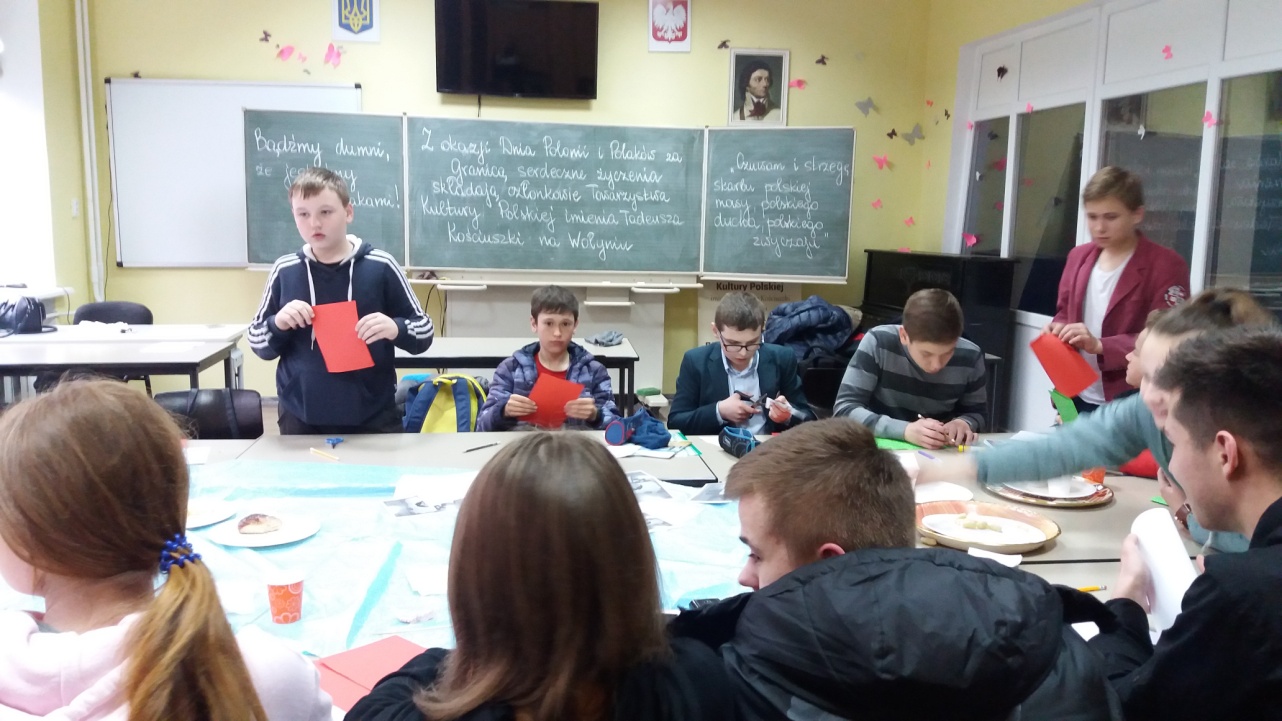 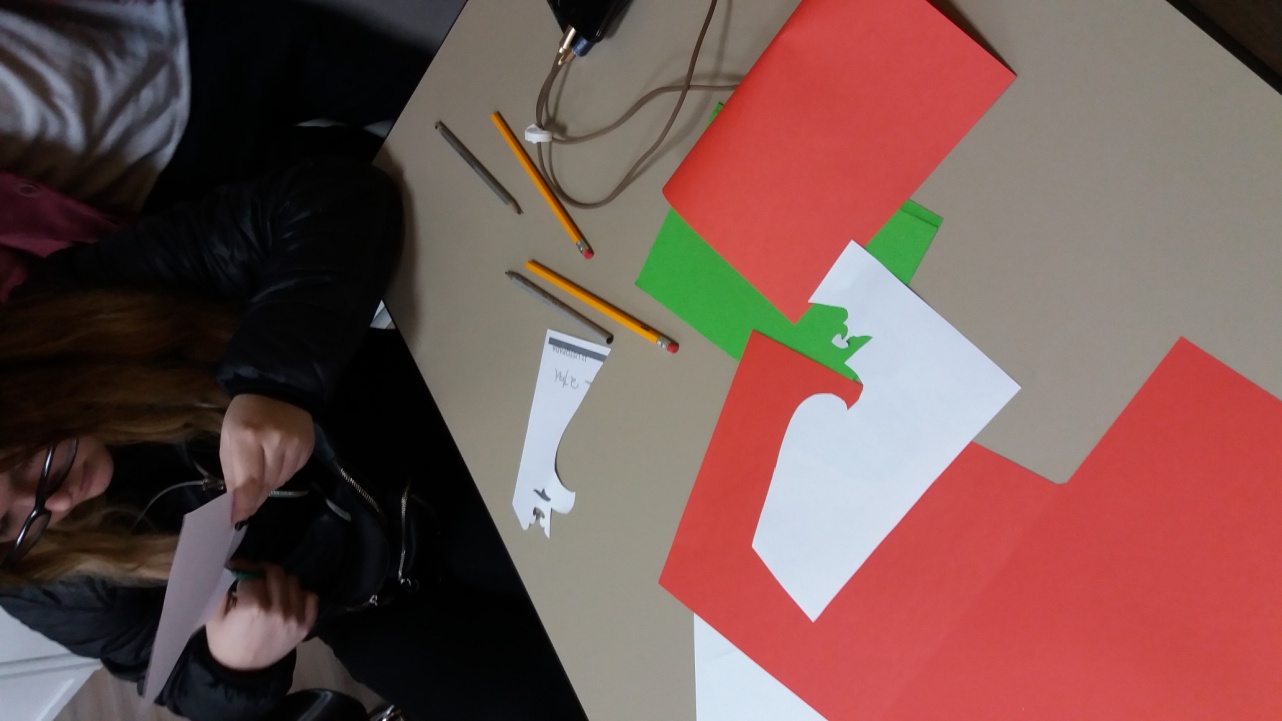 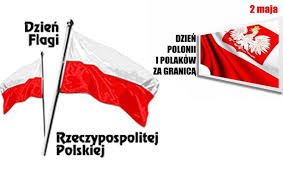 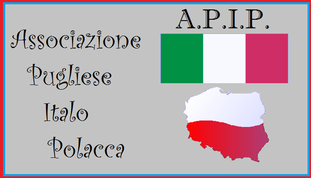 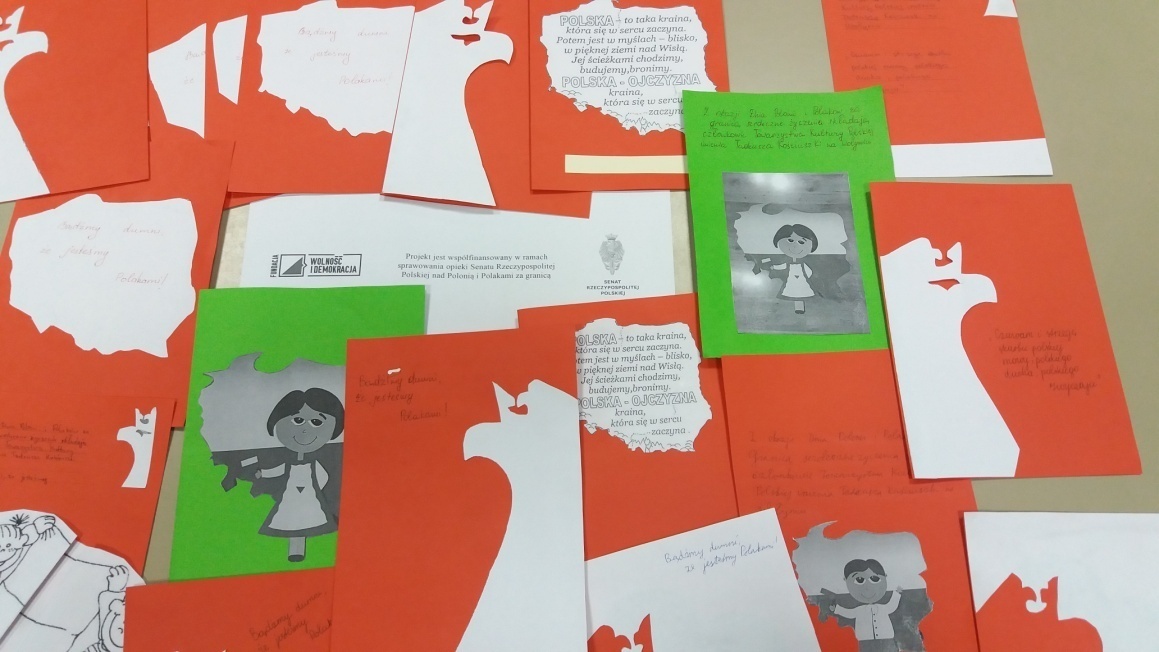 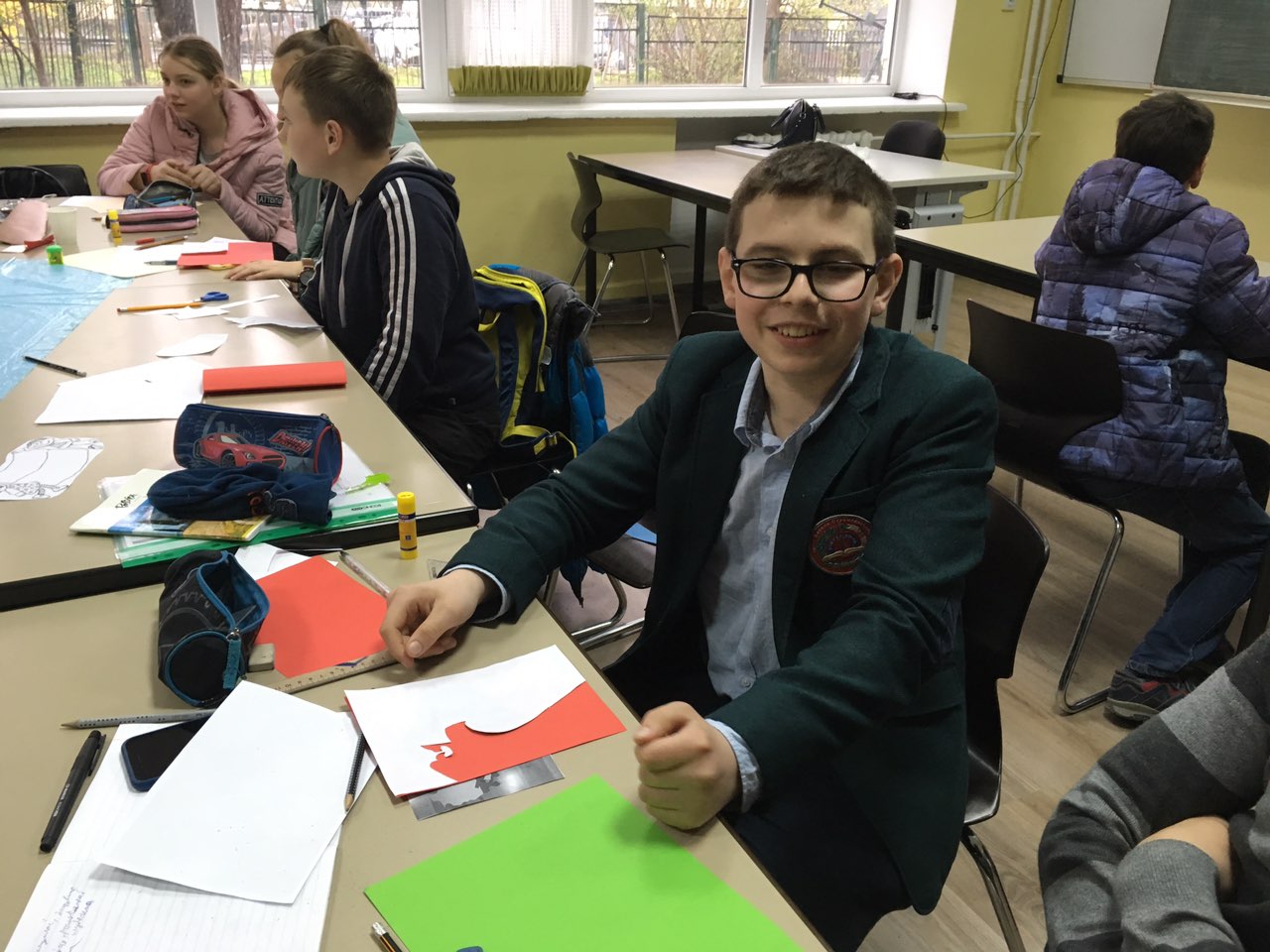 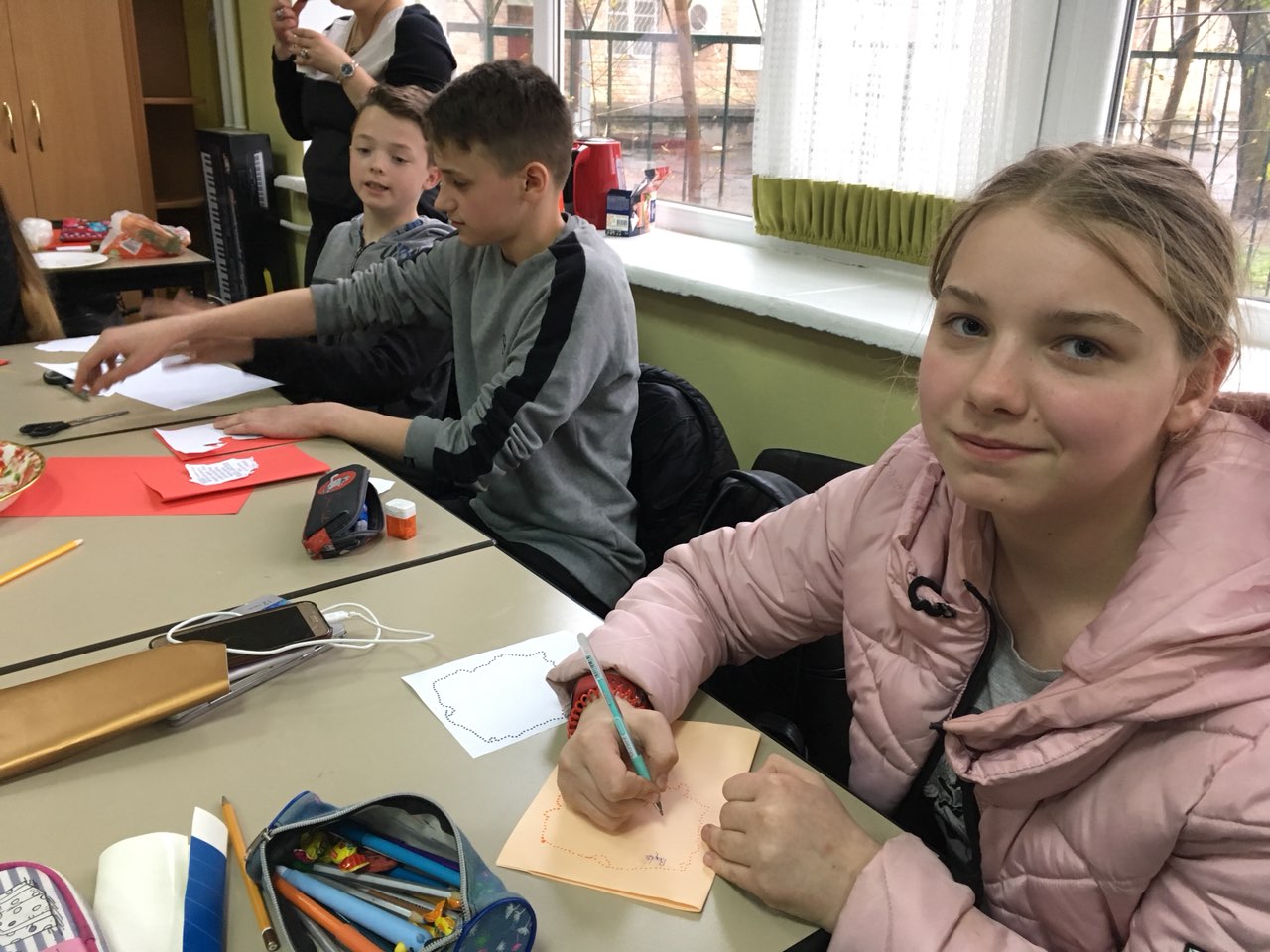 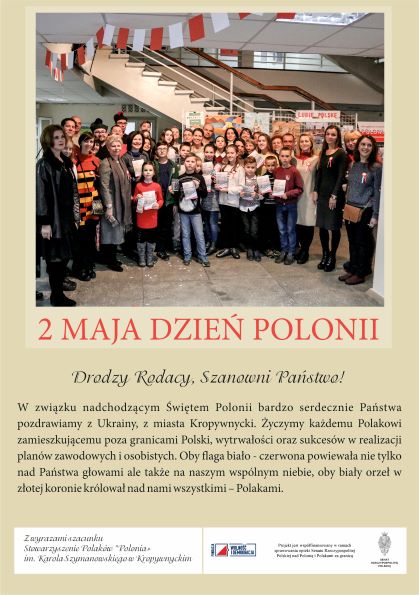 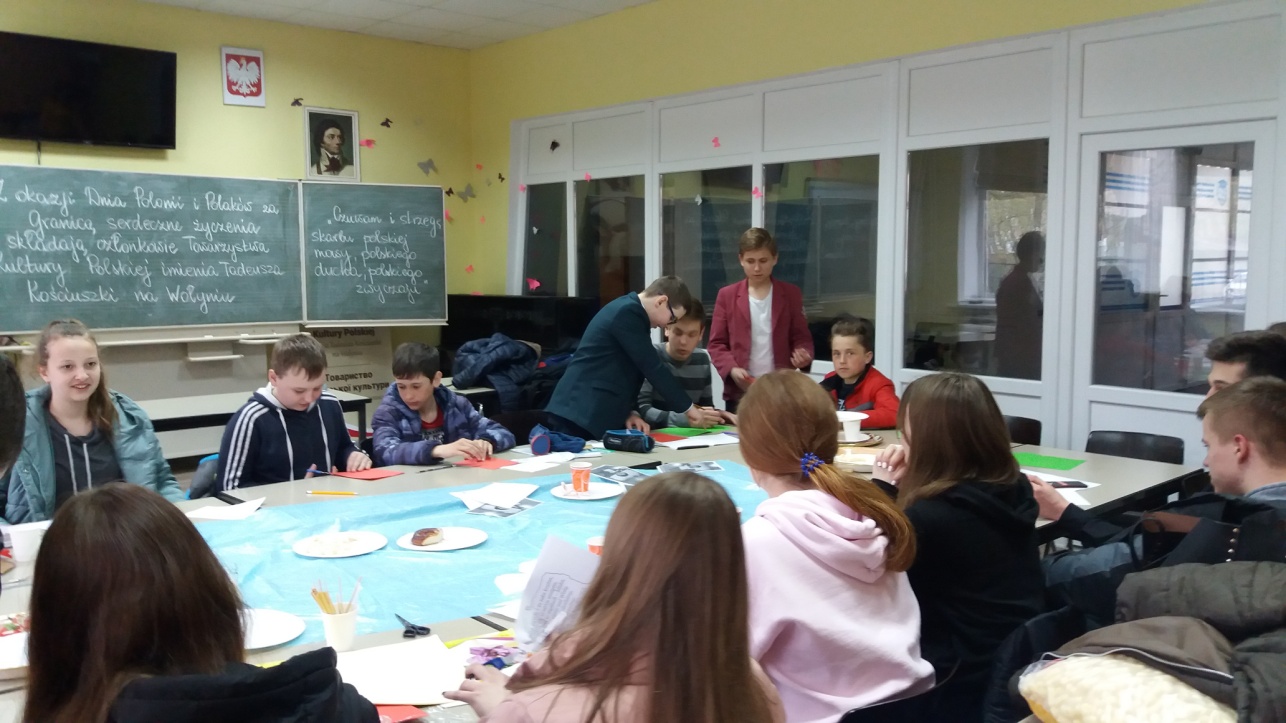 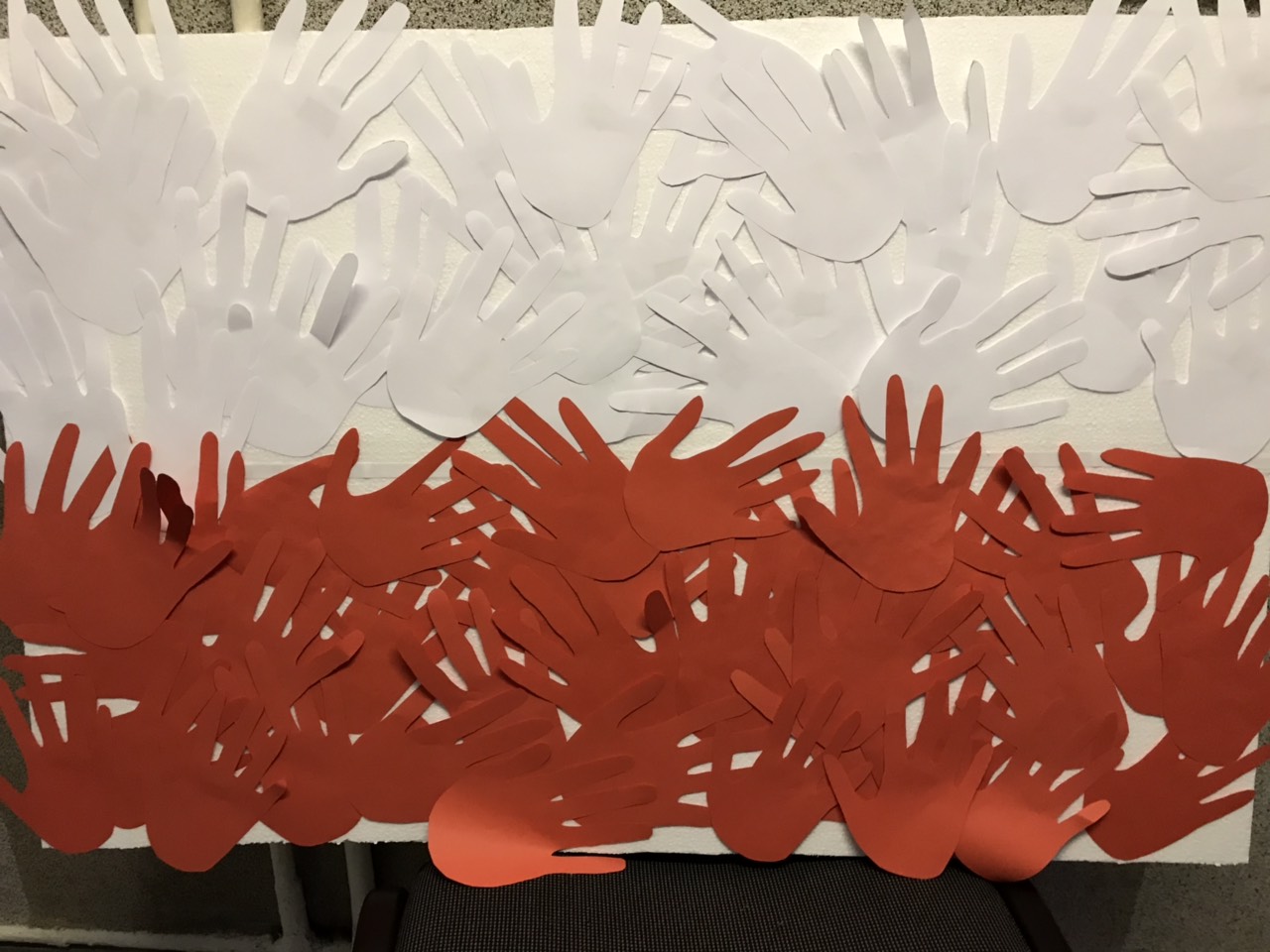 Temat: Czytanie Narodowe z Prezydentem Polski.Grupa wiekowa: uczniowie w wieku 10-15 lat. Szkoła sobotnio-niedzielna przy Towarzystwie Kultury Polskiej im.Tadeusza Kościuszki.Czas trwania: 2x45 min.Cele: uczeń rozszerza wiedzę o literaturze polskiej, rozumie cechy noweli, poznaje polskich nowelistów, aktywnie pracuje w grupie nad tekstami noweli, rozwija umiejętność wypowiedzenia się na temat przeczytanego tekstu, uzasadnia swój wybór. Metody:  praca w zespole, pogadanka, czytanie tekstów litarackich, dyskusja.Forma pracy: zbiorowa, indywidualna.Środki dydaktyczne: teksty noweli polskich, strona internetowa Prezydenta Polski.Przebieg lekcji(część 1)Przywitanie dzieci. Krótka rozmowa o wydarzeniach za ostatni tydzień.Pytanie do dzieci – od czego tradycyjnie zaczynamy zajęcia w szkole? Tak, z przygotowań do Czytania z Prezydentem Polski.Każdy miał zadanie domowe na lato – czytanie lektur i wybór z tekstów noweli polskich odcinka na Czytanie. Rozmowa z uczniami na temat noweli jako gatunku literackiego. Jakie ma cechy (czy są różnice między nowelą w literaturze ukraińskiej i polskiej, duży/mały utwór, skąd bierze początki, motywy, symbole, wątki i in.)Dzieci opowiadają jakie nowele z zaproponowanych przeczytały.  Dobra pani – Eliza Orzeszkowa;Dym – Maria KonopnickaKatarynka – Bolesław PrusMój ojciec wstępuje do strażaków (ze zbioru: Sanatorium pod Klepsydrą) – Bruno SchulzOrka – Władysław Stanisław ReymontRozdzióbią nas kruki, wrony… – Stefan ŻeromskiSachem – Henryk SienkiewiczSawa (z cyklu: Pamiątki Soplicy) – Henryk RzewuskiKażdy krótko opowiada o czy jest ta nowela i proponuje najciekawsze momenty do czytania.Przeczytanie specjalnego listu od Prezydenta Polski, o tegorocznej lekturze. Obejrzenie filmu ze strony https://www.prezydent.pl/kancelaria/narodowe-czytanie/narodowe-czytanie-2019/ Krótka pogadanka na ten temat.Wybór tekstów do czytania na placu Teatralnym.Krótka rozmowa na temat polskich potraw, czy są spotykane w tekstach noweli nazwy jedzenia. A jakie znamy potrawy polskie? Informacja o przebiegu czytań na placu Teatralnym i o potrawach kuchni polskiej, które można będzie degustować.(część 2)Spotkanie na placu Teatralnym.Czytanie tekstów.Degustacja potraw kuchni polskiej.Wręczenie dyplomów i drobnych pamiątek.Koncert.Taka lekcja została zrealizowana 3 i 7 września 2019 roku w szkole TKP im.Tadeusza Kościuszki. 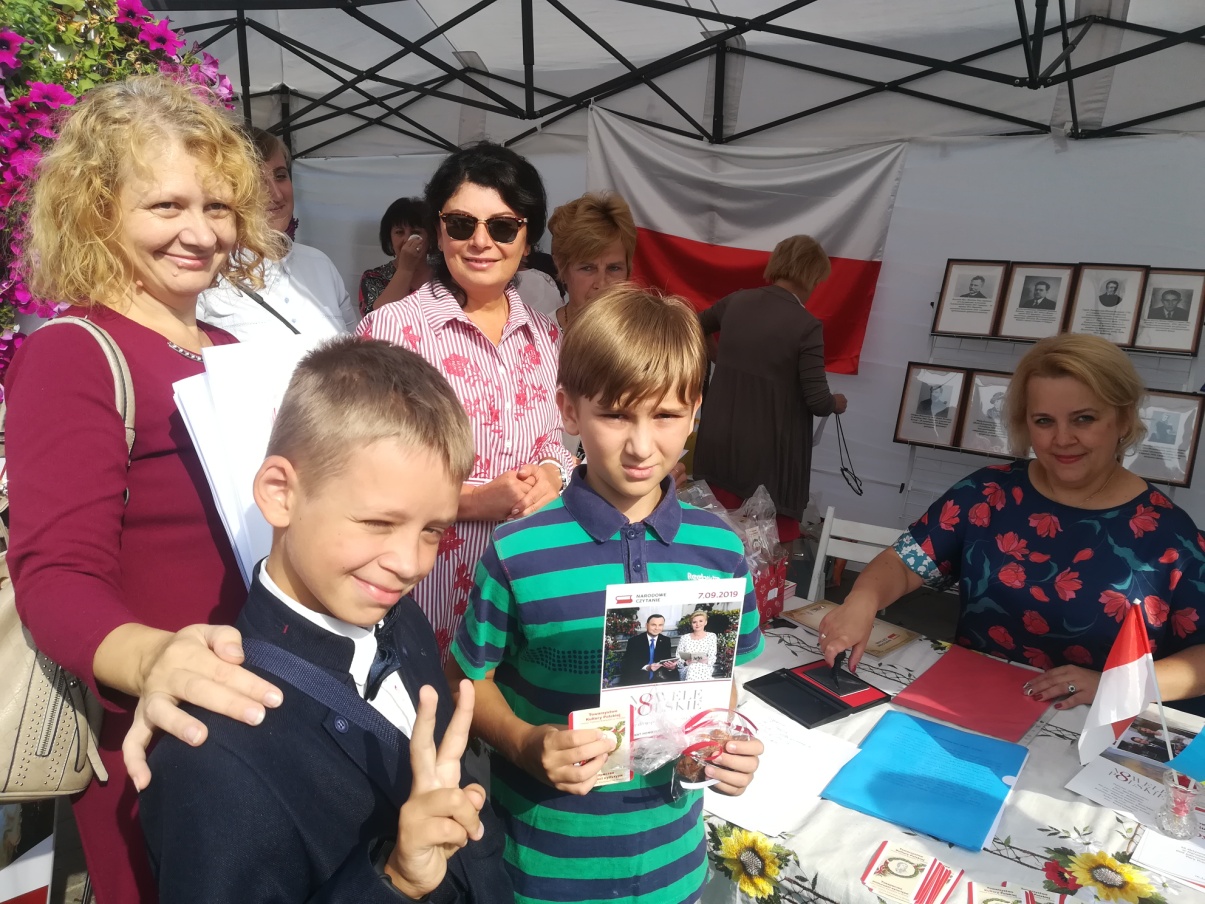 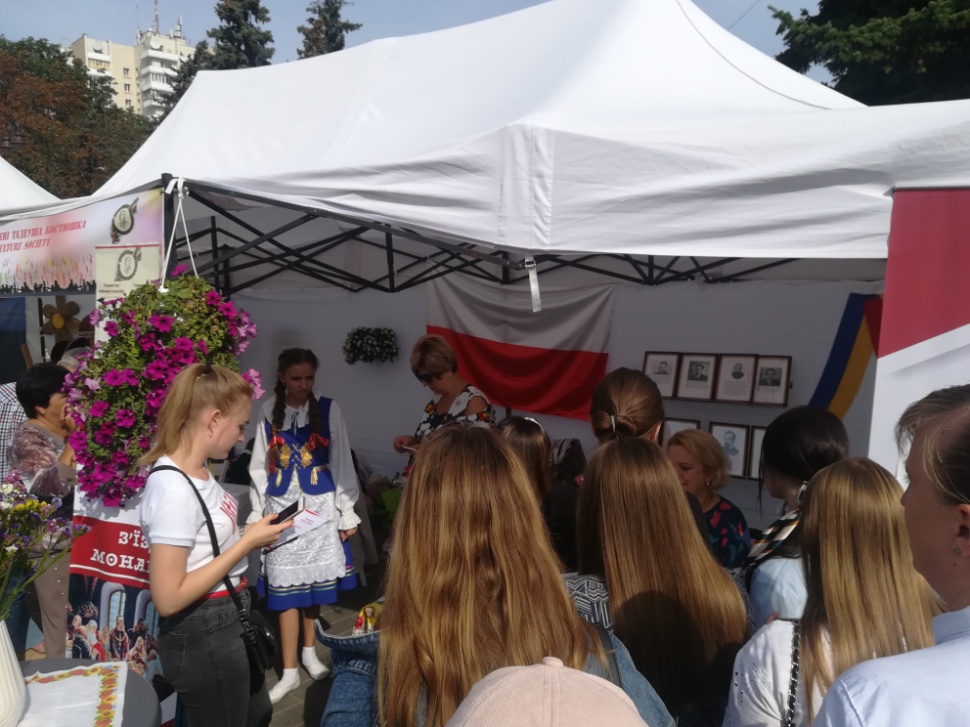 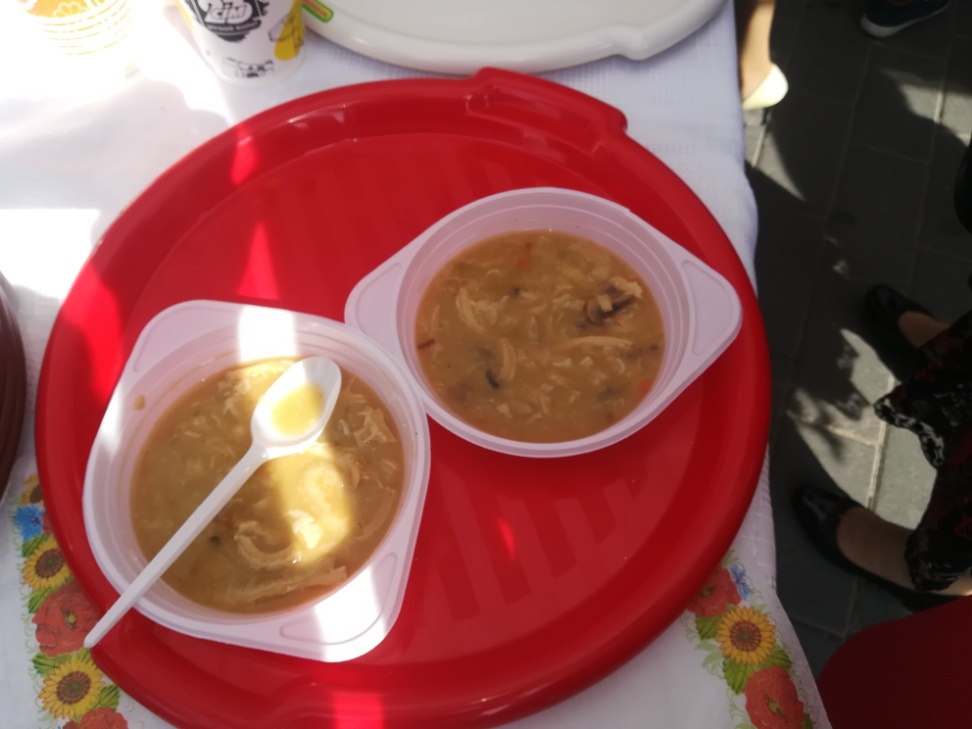 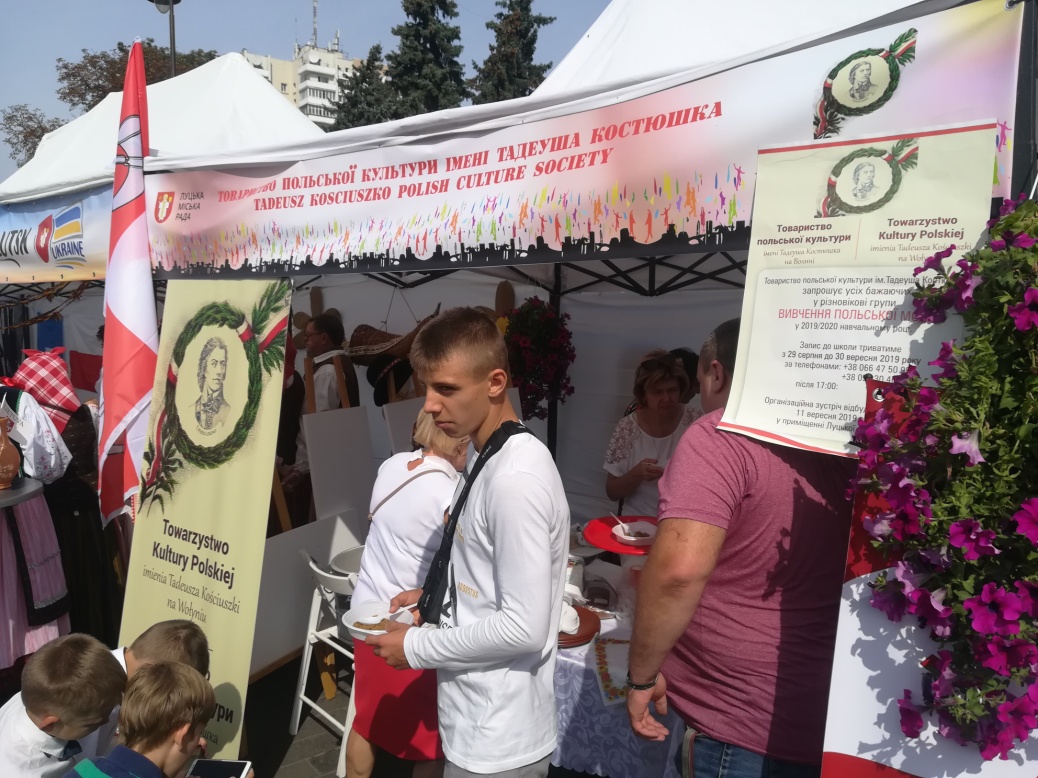 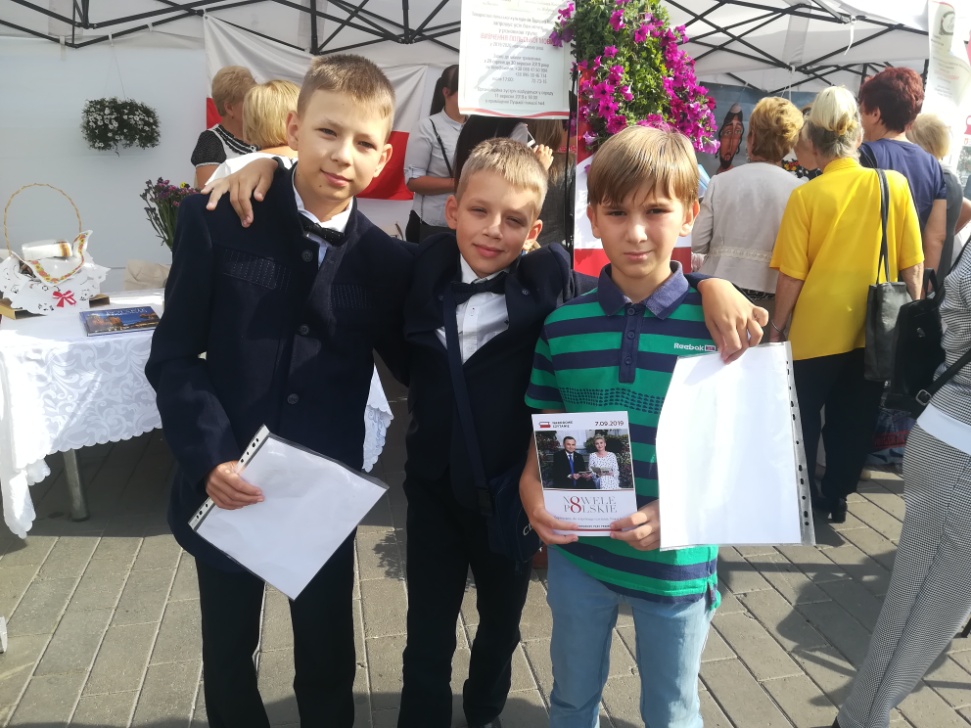 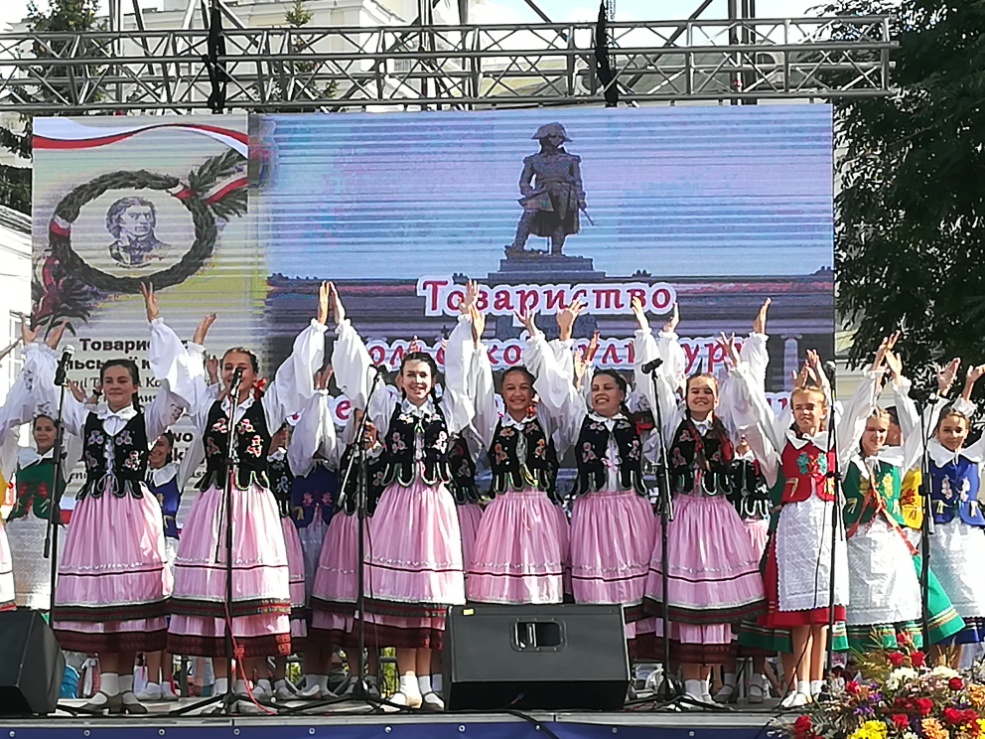 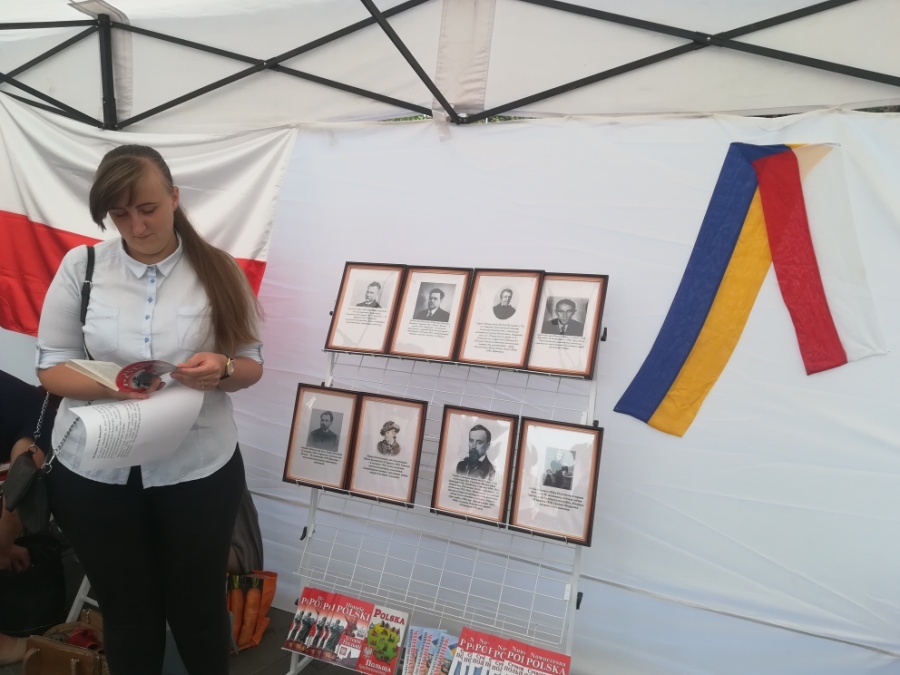 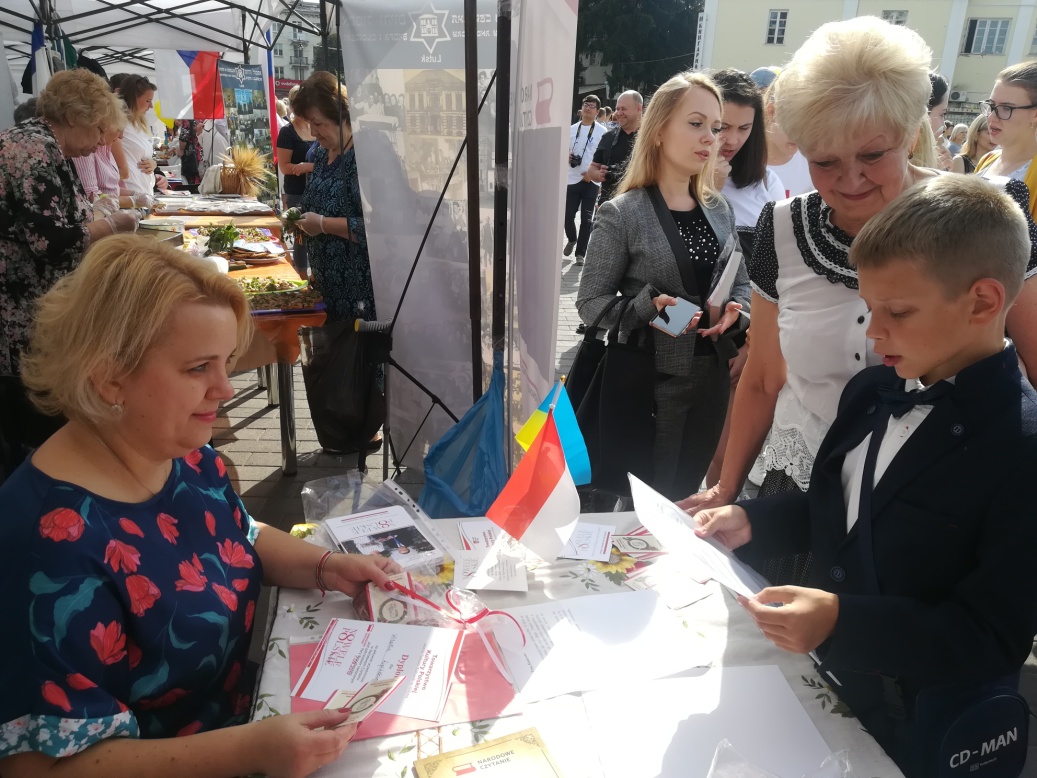 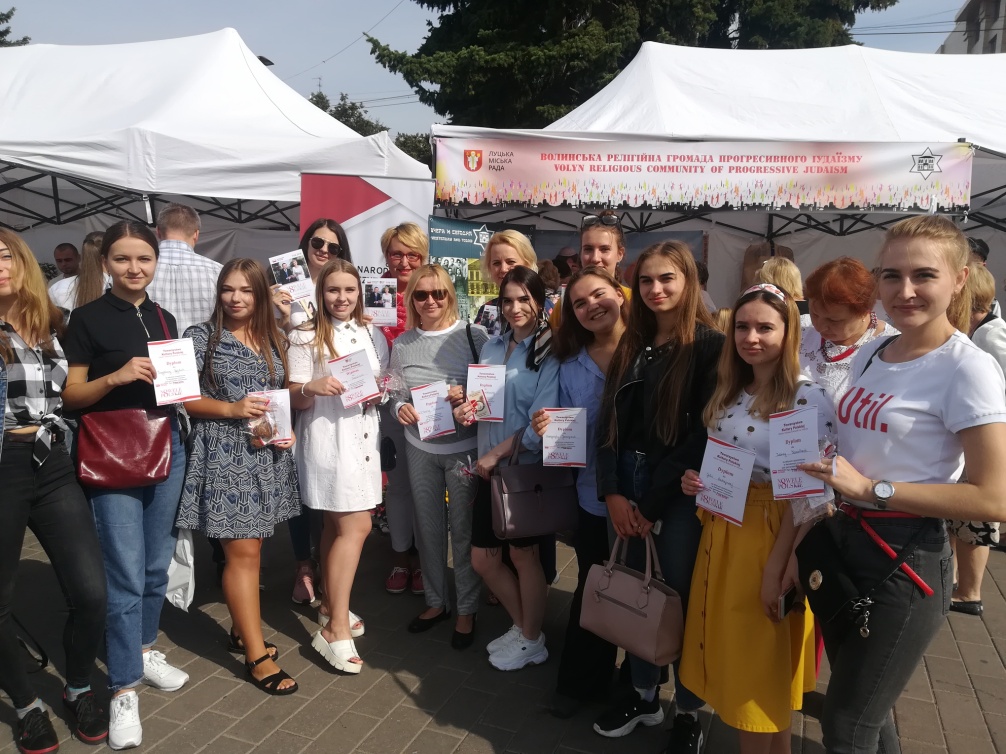 